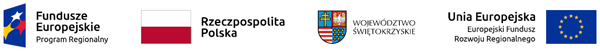 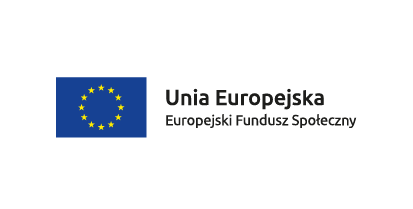 Skarżysko – Kamienna 29.07.2022   r.Znak sprawy: ZP.271.38.2022INFORMACJA PO OTWARCIU OFERTw postępowaniu o udzielenie zamówienia publicznego na zadanie pn.:„Świadczenie usług edukacyjnych – warsztaty profilaktyczne                                                                                            na potrzeby projektu „Podaj dobro dalej” ”Działając na podstawie art. 222 ust. 5 ustawy z dnia 11 września 2019 r. – Prawo zamówień publicznych (Dz. U. z 2021 r. poz. 1129 ze zm.), w imieniu Zamawiającego niezwłocznie po otwarciu ofert -  przedstawiam informacje o:1) 	nazwach albo imionach i nazwiskach oraz siedzibach lub miejscach prowadzonej działalności gospodarczej albo miejscach zamieszkania wykonawców, których oferty zostały otwarte;2) 	cenach lub kosztach zawartych w ofertach.Otwarte zostały oferty : Część 1: 	Warsztaty profilaktyczne „Smartphone- przyjaciel czy wróg?”- warsztaty dla dzieciCzęść 2: 	Warsztaty profilaktyczne „Zaplątani w sieci” - warsztaty dla dzieciCzęść 3: 	Warsztaty profilaktyczne „O hejcie w życiu i w sieci” - warsztaty dla dzieciCzęść 4: 	Warsztaty profilaktyczne „Komunikacja w grupie” - warsztaty dla dzieciCzęść 5: 	Warsztaty profilaktyczne „Mam tę moc- czyli o poczuciu wyjątkowości” - warsztaty dla dzieciCzęść 6: 	Warsztaty „Rodzic na medal” - warsztaty dla osób z otoczenia dzieckaCzęść 7: 	Warsztaty edukacyjne „Wywiadówka profilaktyczna” - warsztaty dla osób                                   z otoczenia dzieckaInformacja została zamieszczona na stronie internetowej prowadzonego postepowania.                                       						      z up.   PREZYDENTA  MIASTA								            Zastępca Prezydenta Miasta								               /-/  Krzysztof MYSZKALp.Numer ofertyNazwa albo imiona i nazwiska oraz siedziba lub miejsce prowadzonej działalności gospodarczej albo miejsce zamieszkania wykonawców, których oferty zostały otwarteCENA                       – 60 %  Doświadczenie osób dedykowanych przez Wykonawcę do realizacji przedmiotu zamówienia– 30 %Spełnienie aspektów społecznych tj. zatrudnienie do realizacji zamówienia osoby niepełnosprawnej – 10 %1Oferta Nr 2Jolanta ŻaczekŁączna 28 A26-140 Łączna1.782,00 zł.od 25 m-cyDeklaracja wdrożenia aspektów społecznych - nieLp.Numer ofertyNazwa albo imiona i nazwiska oraz siedziba lub miejsce prowadzonej działalności gospodarczej albo miejsce zamieszkania wykonawców, których oferty zostały otwarteCENA                       – 60 %  Doświadczenie osób dedykowanych przez Wykonawcę do realizacji przedmiotu zamówienia– 30 %Spełnienie aspektów społecznych tj. zatrudnienie do realizacji zamówienia osoby niepełnosprawnej – 10 %1Oferta Nr 2Jolanta ŻaczekŁączna 28 A26-140 Łączna1.782,00 zł.od 25 m-cyDeklaracja wdrożenia aspektów społecznych - nieLp.Numer ofertyNazwa albo imiona i nazwiska oraz siedziba lub miejsce prowadzonej działalności gospodarczej albo miejsce zamieszkania wykonawców, których oferty zostały otwarteCENA                       – 60 %  Doświadczenie osób dedykowanych przez Wykonawcę do realizacji przedmiotu zamówienia– 30 %Spełnienie aspektów społecznych tj. zatrudnienie do realizacji zamówienia osoby niepełnosprawnej – 10 %1Oferta Nr 2Jolanta ŻaczekŁączna 28 A26-140 Łączna1.782,00 zł.od 25 m-cyDeklaracja wdrożenia aspektów społecznych - nieLp.Numer ofertyNazwa albo imiona i nazwiska oraz siedziba lub miejsce prowadzonej działalności gospodarczej albo miejsce zamieszkania wykonawców, których oferty zostały otwarteCENA                       – 60 %  Doświadczenie osób dedykowanych przez Wykonawcę do realizacji przedmiotu zamówienia– 30 %Spełnienie aspektów społecznych tj. zatrudnienie do realizacji zamówienia osoby niepełnosprawnej – 10 %1Oferta Nr 1Mozak Szkolenia                     Edyta RogozińskaZakrzowiec 80/1932-003 Podłęże1.791,00 zł.od 25 m-cyDeklaracja wdrożenia aspektów społecznych - nie2Oferta Nr 3Jolanta GóźdźCzerwona Górka 23c26-140 Łączna1.782,00 zł.od 25 m-cyDeklaracja wdrożenia aspektów społecznych - nieLp.Numer ofertyNazwa albo imiona i nazwiska oraz siedziba lub miejsce prowadzonej działalności gospodarczej albo miejsce zamieszkania wykonawców, których oferty zostały otwarteCENA                       – 60 %  Doświadczenie osób dedykowanych przez Wykonawcę do realizacji przedmiotu zamówienia– 30 %Spełnienie aspektów społecznych tj. zatrudnienie do realizacji zamówienia osoby niepełnosprawnej – 10 %1Oferta Nr 1Mozak Szkolenia                     Edyta RogozińskaZakrzowiec 80/1932-003 Podłęże1.791,00 zł.od 25 m-cyDeklaracja wdrożenia aspektów społecznych - nie2Oferta Nr 3Jolanta GóźdźCzerwona Górka 23c26-140 Łączna1.782,00 zł.od 25 m-cyDeklaracja wdrożenia aspektów społecznych - nieLp.Numer ofertyNazwa albo imiona i nazwiska oraz siedziba lub miejsce prowadzonej działalności gospodarczej albo miejsce zamieszkania wykonawców, których oferty zostały otwarteCENA                       – 60 %  Doświadczenie osób dedykowanych przez Wykonawcę do realizacji przedmiotu zamówienia– 30 %Spełnienie aspektów społecznych tj. zatrudnienie do realizacji zamówienia osoby niepełnosprawnej – 10 %1Oferta Nr 4Małgorzata Pawelecul. Powstańców Warszawy 18/6626-110                                  Skarżysko - Kamienna990,00 zł.od 25 m-cyDeklaracja wdrożenia aspektów społecznych - nieLp.Numer ofertyNazwa albo imiona i nazwiska oraz siedziba lub miejsce prowadzonej działalności gospodarczej albo miejsce zamieszkania wykonawców, których oferty zostały otwarteCENA                       – 60 %  Doświadczenie osób dedykowanych przez Wykonawcę do realizacji przedmiotu zamówienia– 30 %Spełnienie aspektów społecznych tj. zatrudnienie do realizacji zamówienia osoby niepełnosprawnej – 10 %1Oferta Nr 1Mozak Szkolenia                     Edyta RogozińskaZakrzowiec 80/1932-003 Podłęże1.196,00 zł.od 25 m-cyDeklaracja wdrożenia aspektów społecznych - nie2Oferta Nr 4Małgorzata Pawelecul. Powstańców Warszawy 18/6626-110                                 Skarżysko - Kamienna1.160,00 zł.od 25 m-cyDeklaracja wdrożenia aspektów społecznych - nie